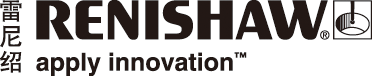 雷尼绍助力手动自行车手创造历史在美国内华达州巴特尔山举办的世界人力车速度挑战赛上，Ken Talbot和残奥会选手、大英帝国勋章
获得者Karen Darke双双打破了男子和女子手动自行车速度世界纪录。Talbot和Darke的速度分别达到
51.86 mph和46.05 mph，目前在手动自行车手速度排名榜上分列第一位和第二位，而且Darke还超过了原来的男子纪录。这一纪录是骑乘ARION4项目打造的自行车创造的。ARION4项目由利物浦大学
自行车团队（University of Liverpool Velocipede Team，ULV团队）发起设立，并得到了众多工程技术公司比如雷尼绍的鼎力支持。9月12日周三这天，Darke创造了女子世界纪录，在2.5英里长的赛道内速度达到41.86 mph，比原来的
女子纪录快了17 mph，ARION4团队因此大获全胜。同一天，Talbot带着为团队再添佳绩的目标随后
参赛。他参加了五英里赛道比赛，以达到51.86 mph的高速度打破了世界纪录，成为首位速度超过50 mph的手动自行车手。第二天，Darke又以46.05 mph的速度突破了自己刚刚创下的纪录。这个成绩意味着她超过了原来的男子纪录，成为全球速度排名第二位的手动自行车手，紧跟Talbot之后。在ARION4项目中，雷尼绍利用增材制造技术制作了这辆自行车的中央钛合金支撑 (CTS)，这是
该自行车的关键部件，它连接到头管上，用于将副轴和前轮固定到位。CTS是ARION4的传动系统的
支柱，十分坚固，骑手可以尽全力发挥，而不必担心自行车前部结构出现问题。“这项纪录是我校工程专业的学生们两年辛勤努力的成果，”Steven Bode解释道。Steven是利物浦大学工程学院的高级讲师，也是ARION4项目的学术负责人。“正是他们对工程技术的热情和对挑战人类极限的执着，鼓舞着骑手Karen Darke和Ken Talbot骑乘ARION4自行车摘得桂冠。我个人还想感谢我们的
各位赞助商，没有他们的支持就不会有Arion项目。”“从BLOODHOUND超音速汽车到TransFIORmers MotoGP摩托车，我们看到增材制造技术在赛车制造领域开始展现优势，”雷尼绍机械工程师Llyr Jones解释道，“在人类刷新速度纪录的征途中，哪怕再小的技术进步也会产生巨大的效应。金属3D打印赋予的设计自由度可确保自行车的重要部件坚固而轻巧，
足以满足比赛要求。”如需详细了解ARION4项目和ULV团队，请访问www.ulvteam.co.uk如需详细了解雷尼绍的增材制造项目，请访问www.renishaw.com.cn/additive-完-关于雷尼绍雷尼绍是世界领先的工程科技公司之一，在精密测量和医疗保健领域拥有专业技术。公司向众多行业和领域提供产品和服务 — 从飞机引擎、风力涡轮发电机制造，到口腔和脑外科医疗设备等。此外，它还在全球增材制造（也称3D打印）领域居领导地位，是英国唯一一家设计和制造工业用增材制造设备（通过金属粉末“打印”零件）的公司。雷尼绍集团目前在35个国家/地区设有70多个分支机构，员工逾4,500人，其中3,000余名员工在英国本土工作。公司的大部分研发和制造均在英国本土进行，在截至2018年6月的2018财年，雷尼绍实现了
6.115亿英镑的销售额，其中95%来自出口业务。公司最大的市场为中国、美国、德国和日本。了解详细产品信息，请访问雷尼绍网站：www.renishaw.com.cn关注雷尼绍官方微信（雷尼绍中国），随时掌握相关前沿资讯：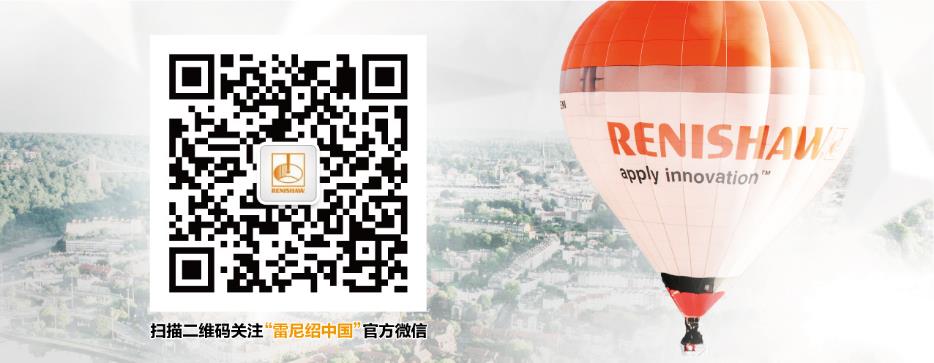 